IDEAS DE BASE para una reflexión visual sobreaprendizaje cooperativo y/o colaborativo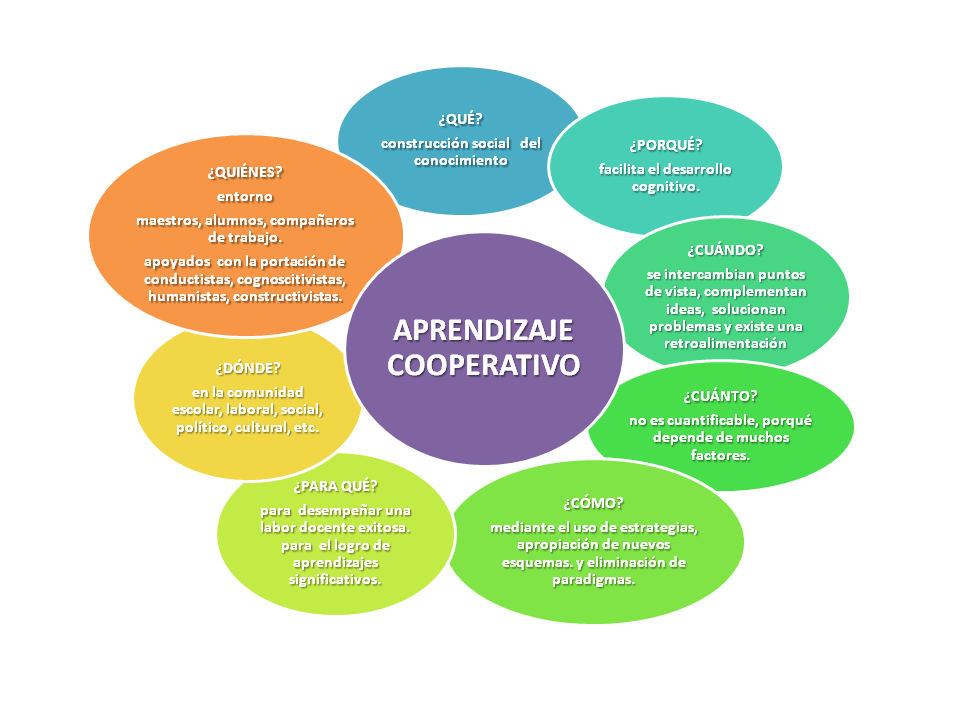 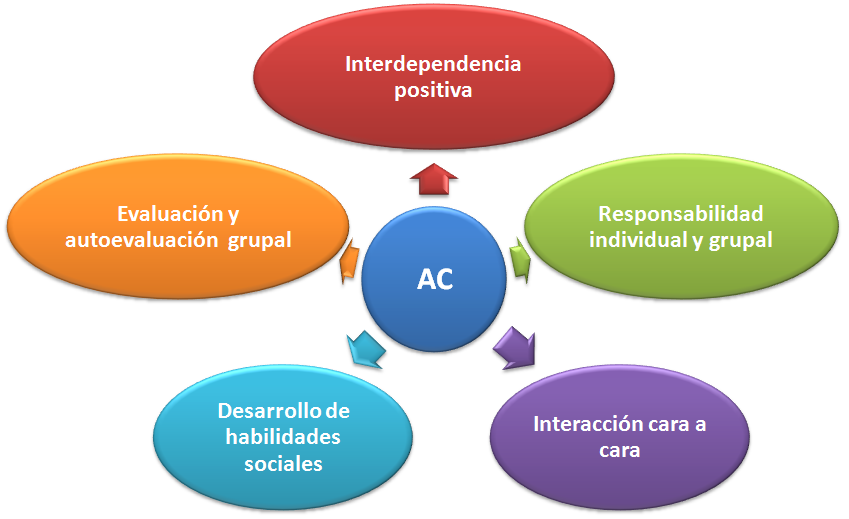 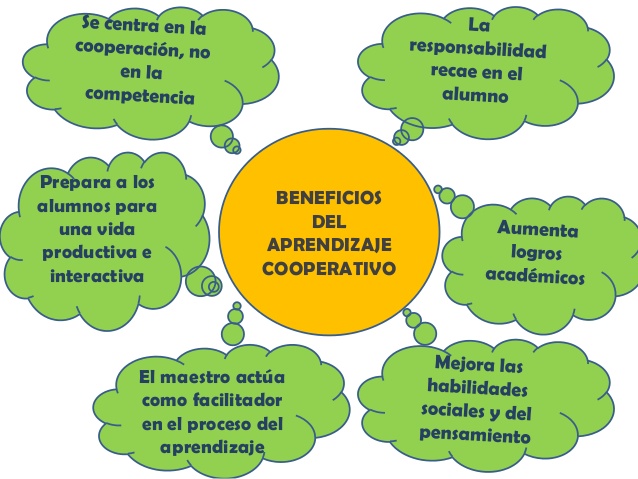 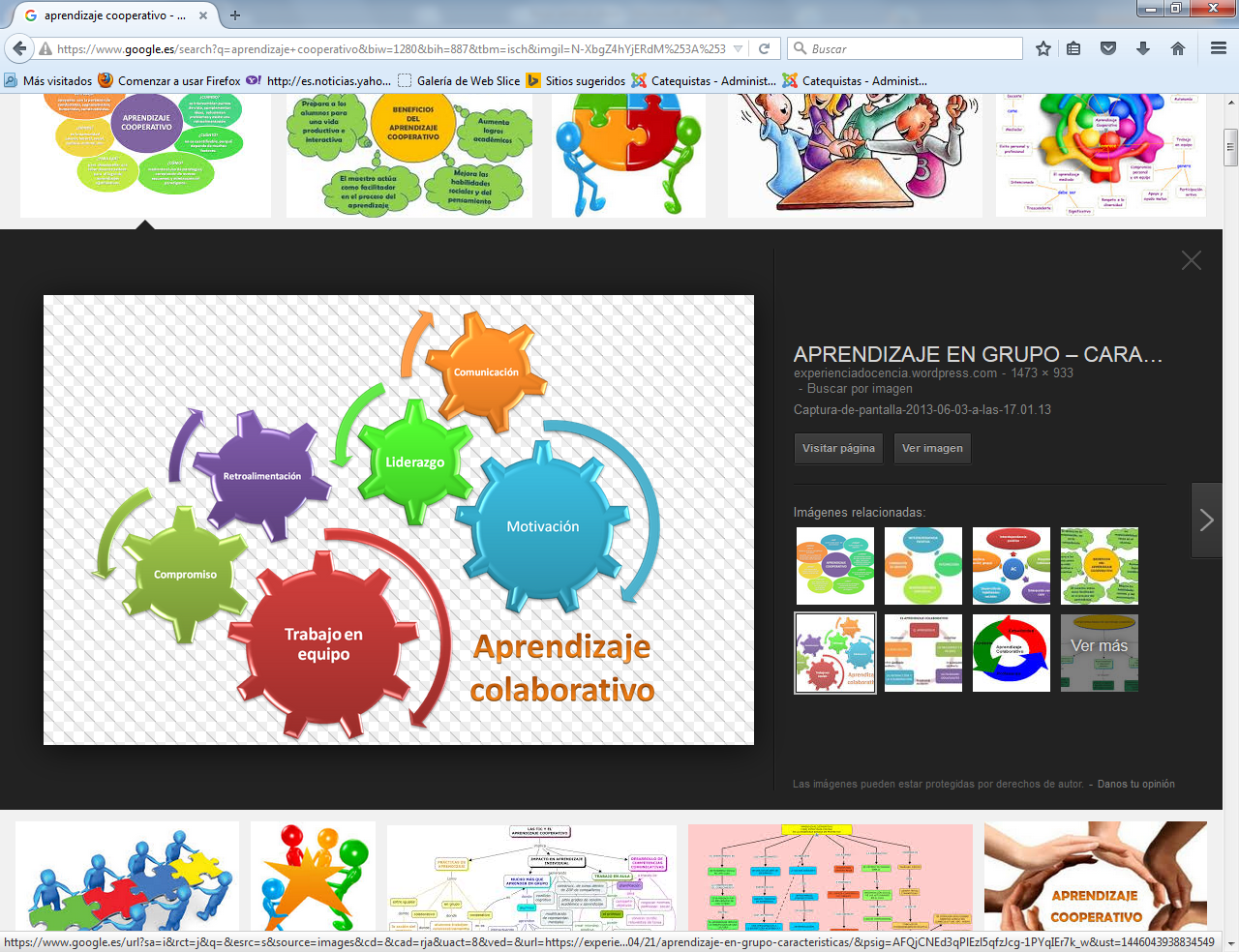 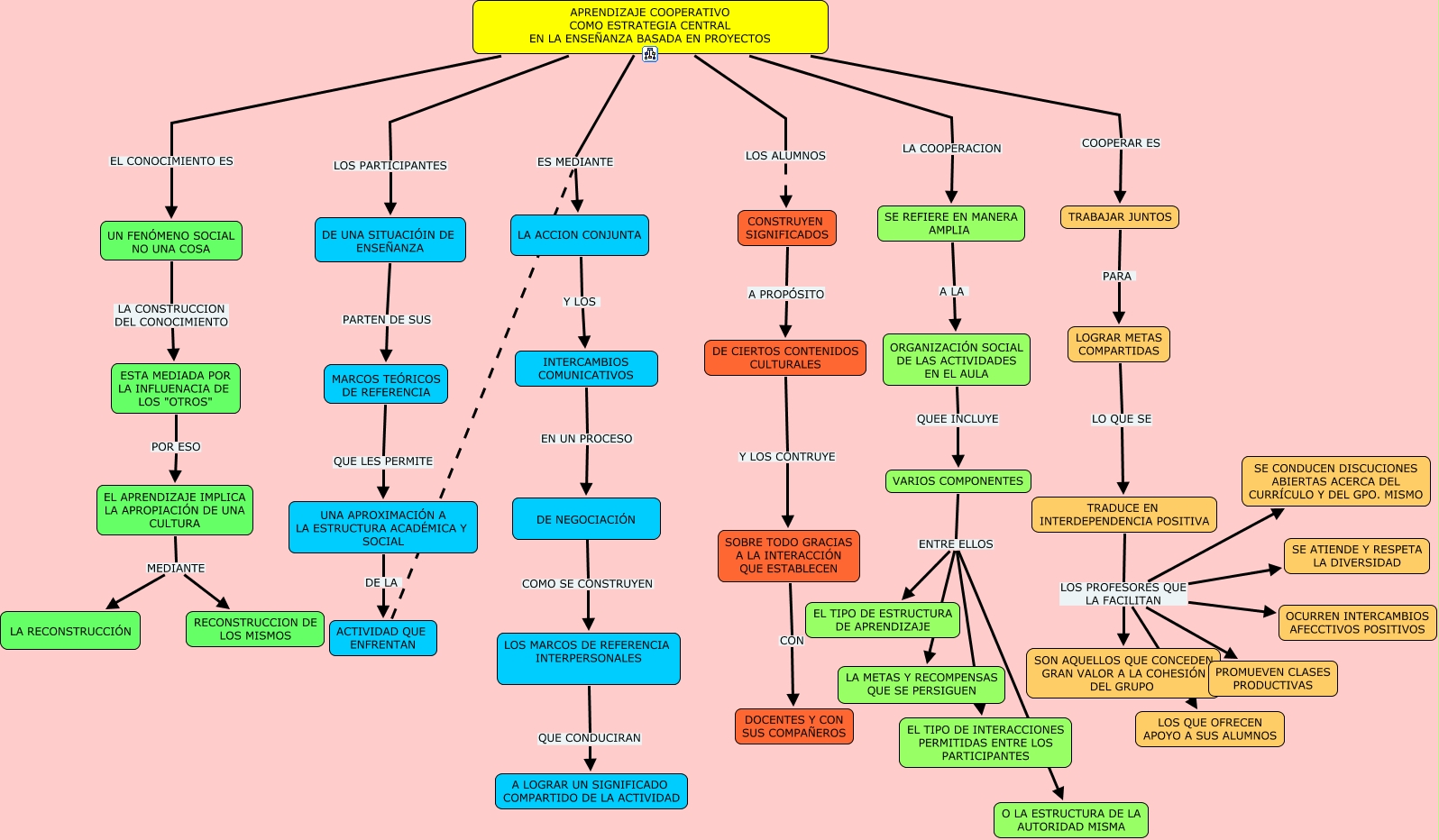 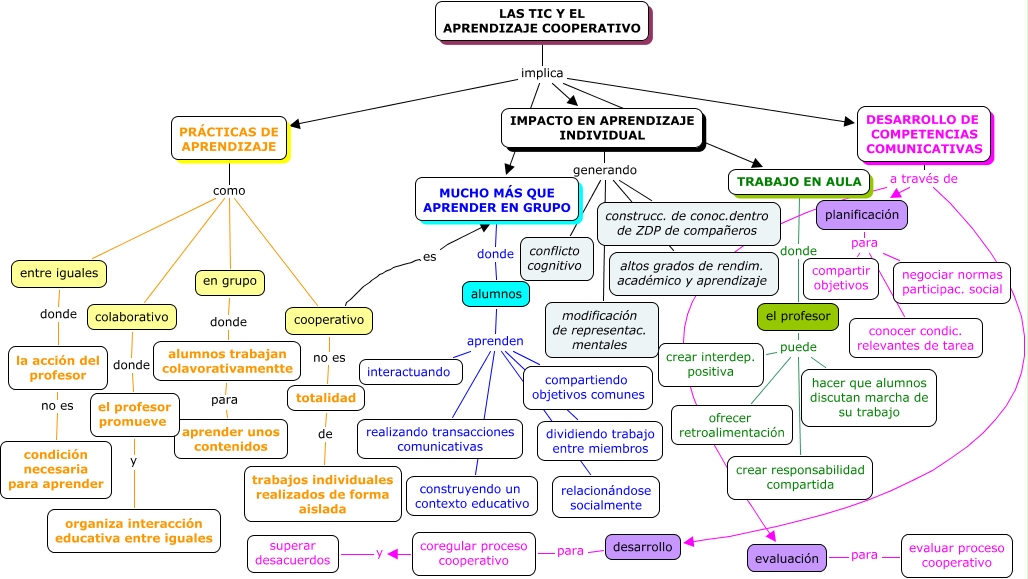 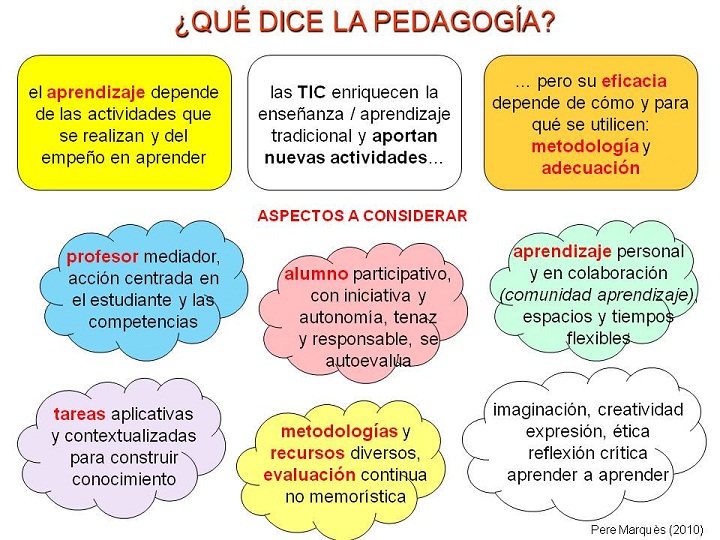 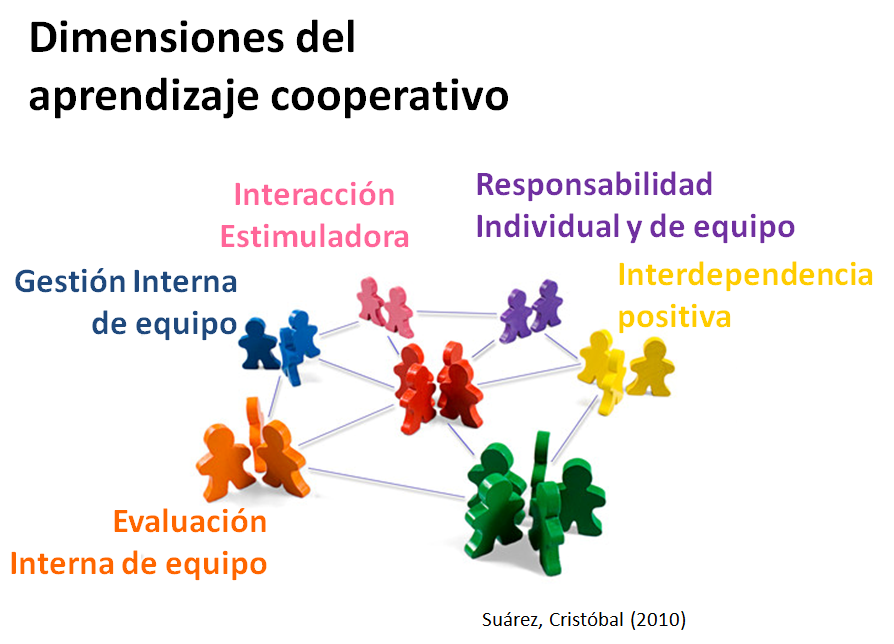 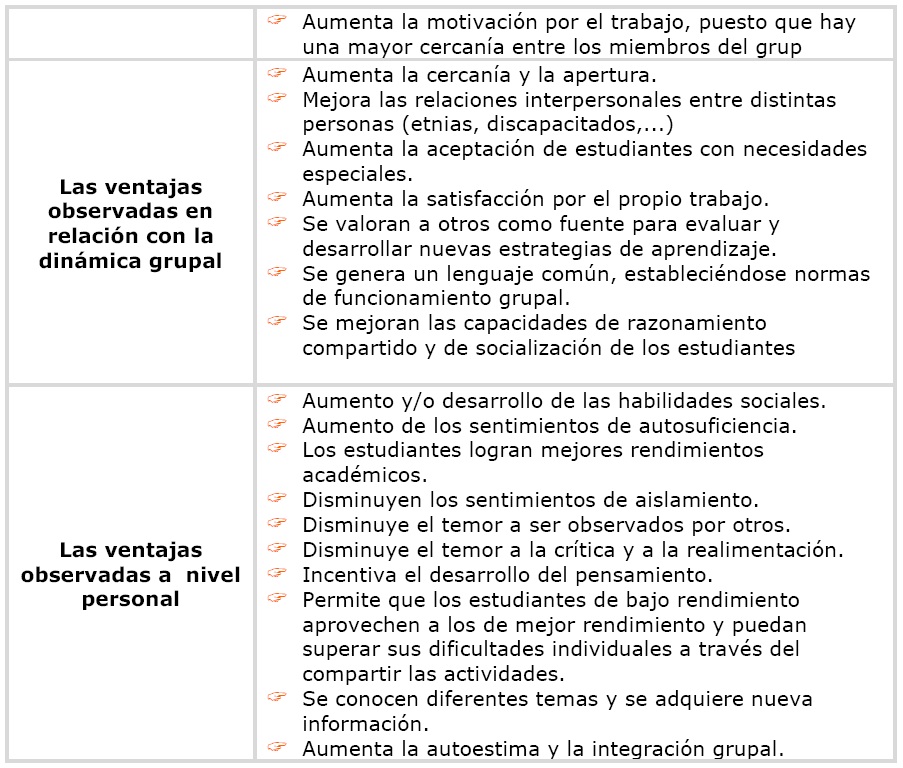 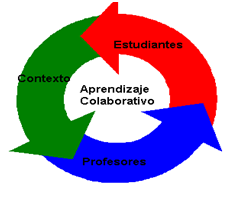 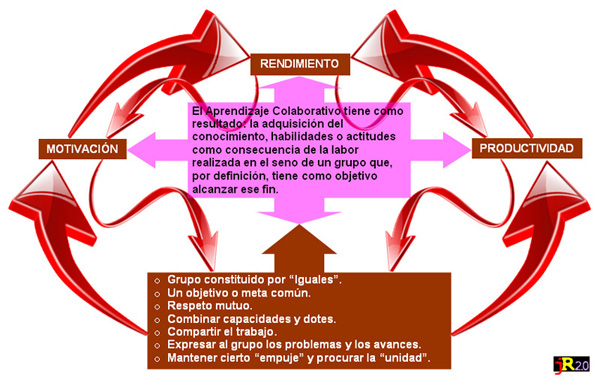 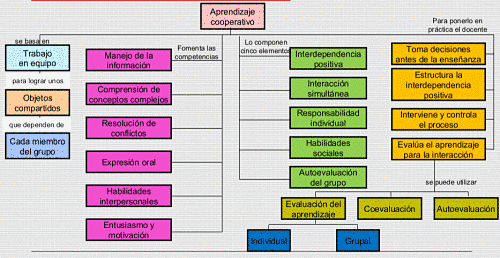 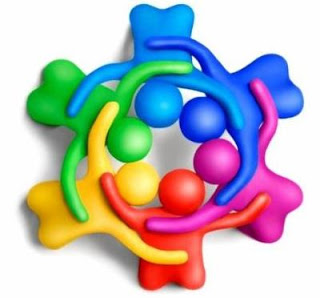 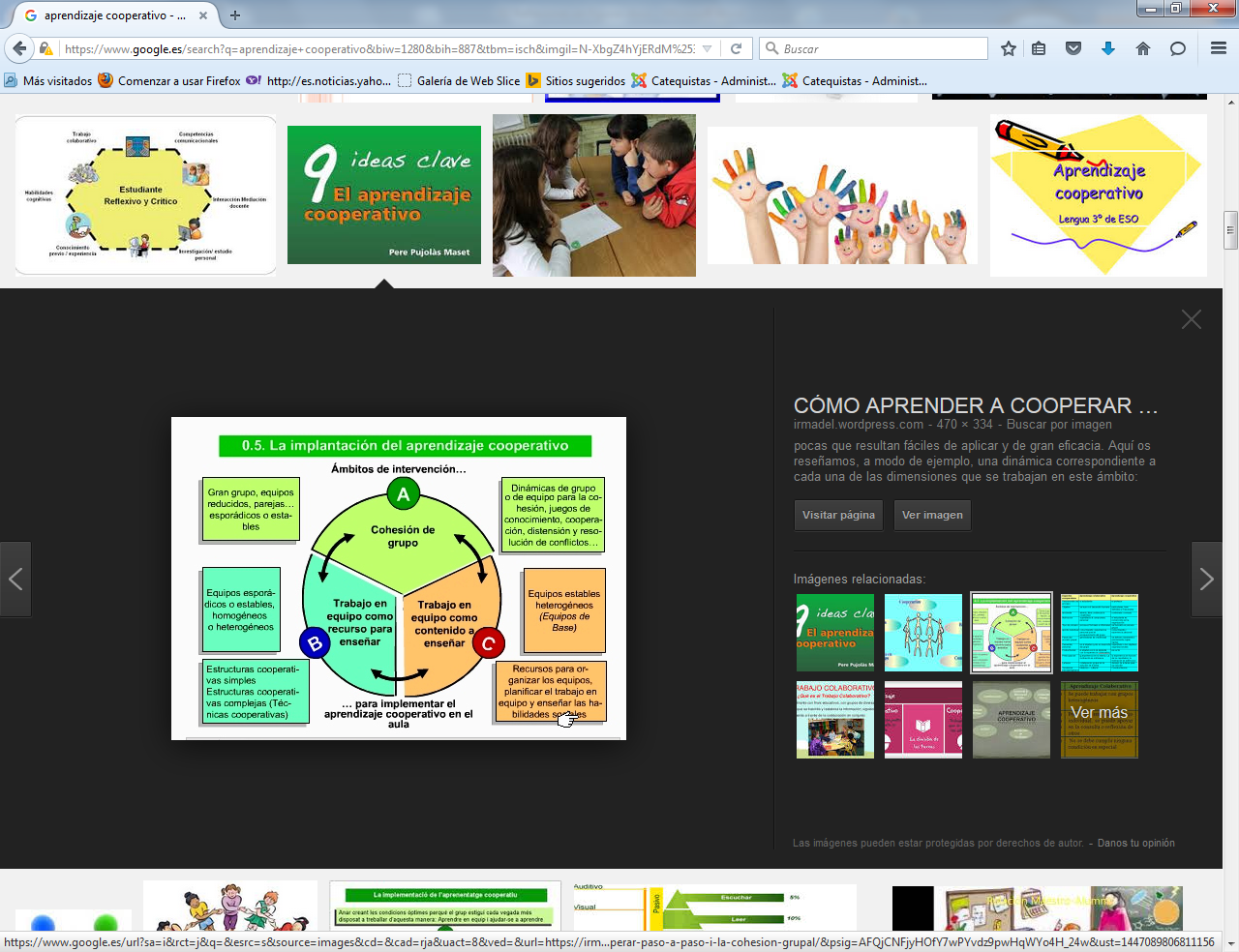 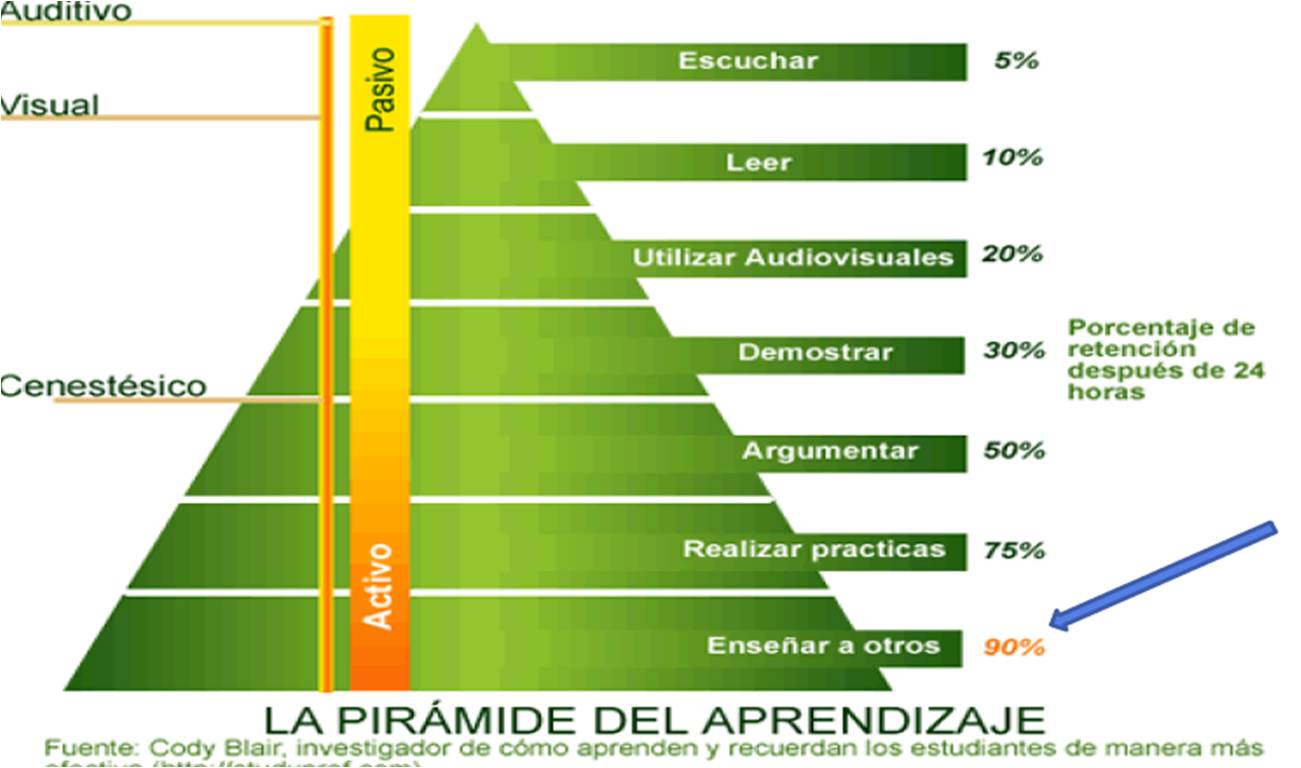 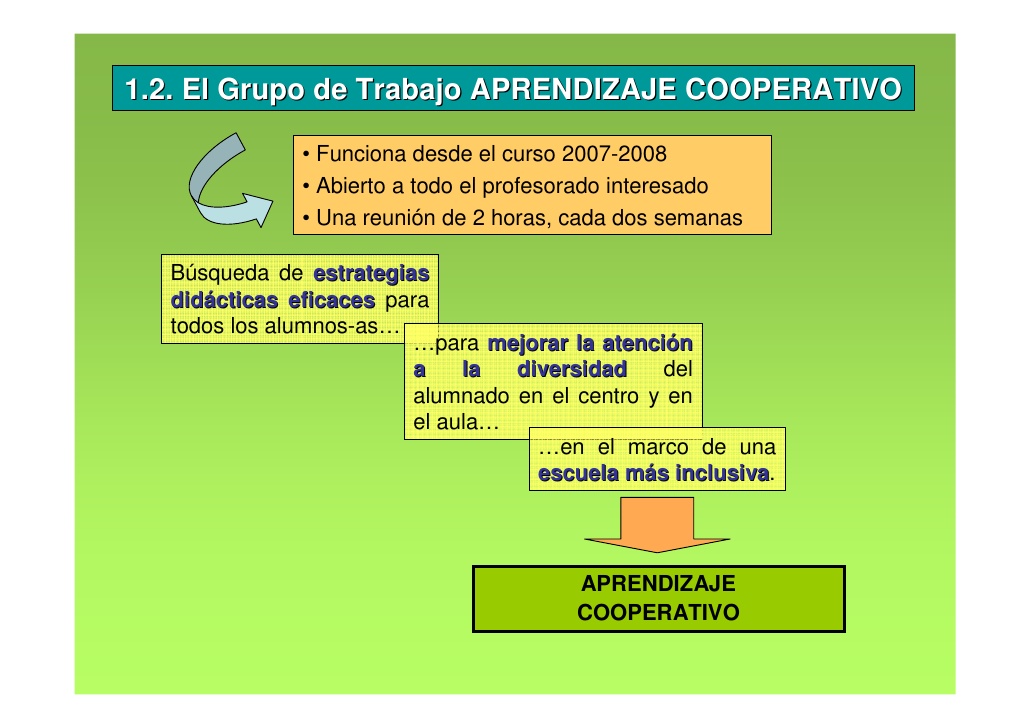 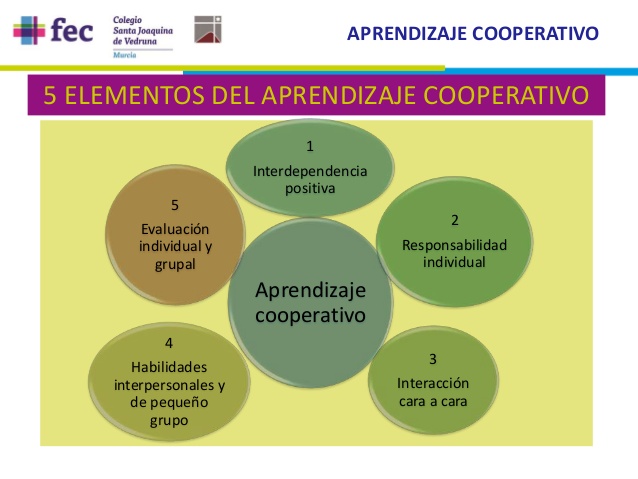 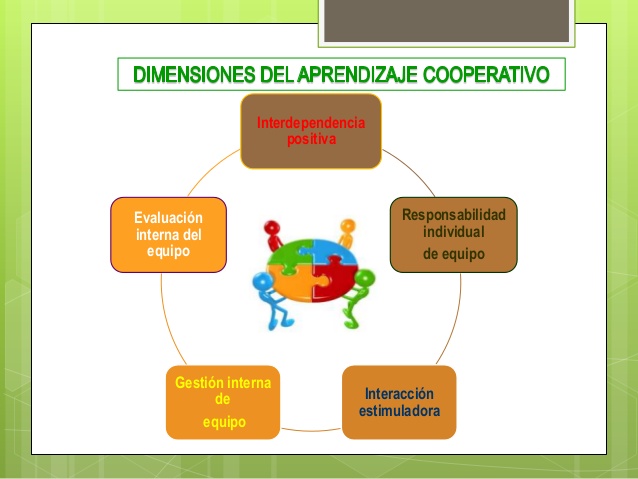 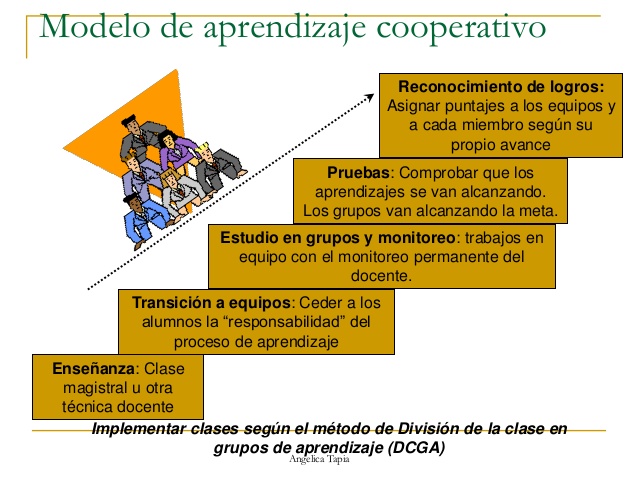 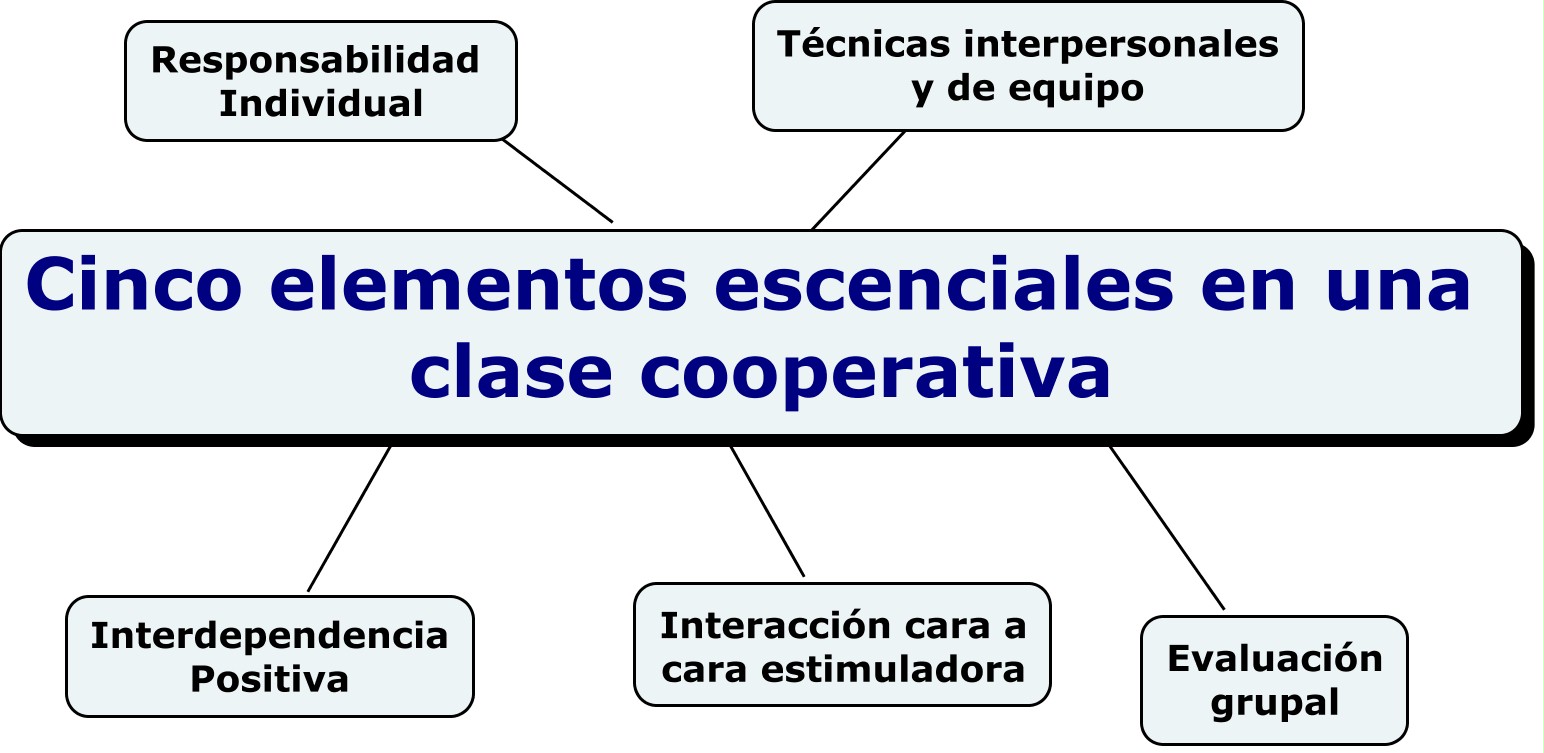 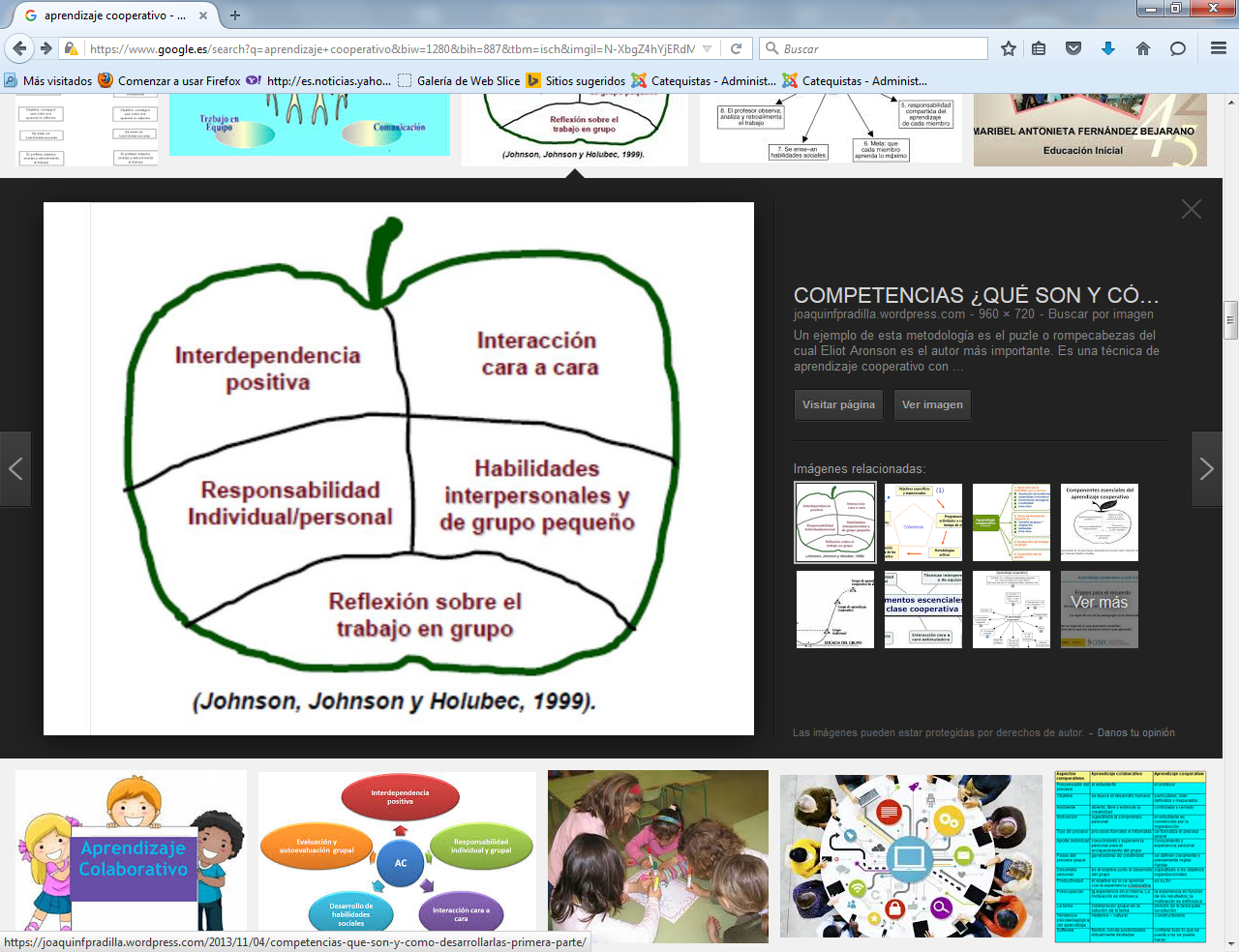 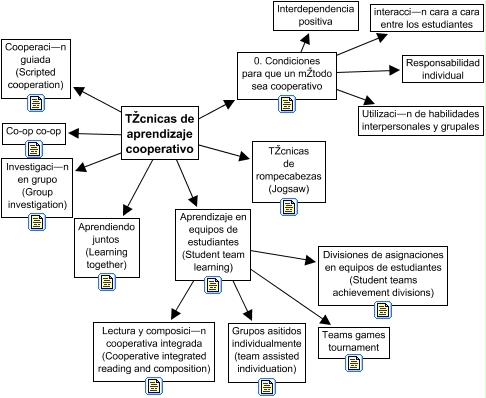 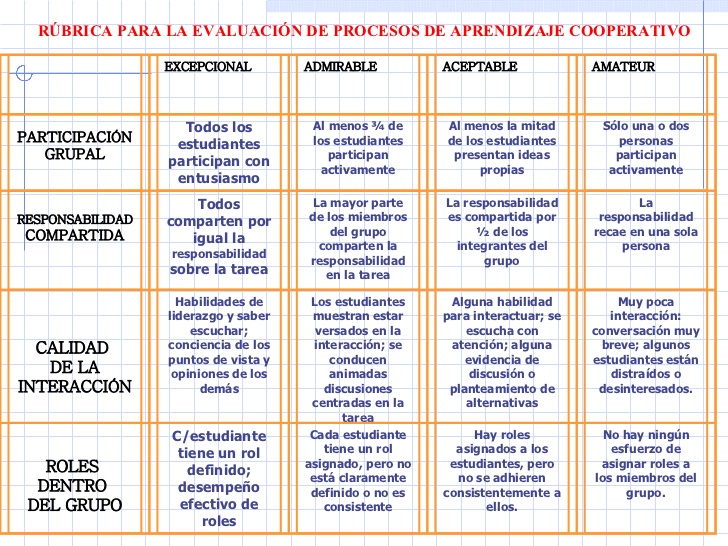 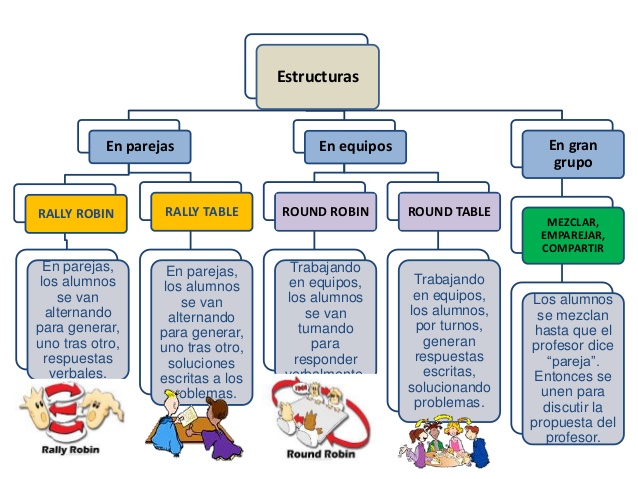 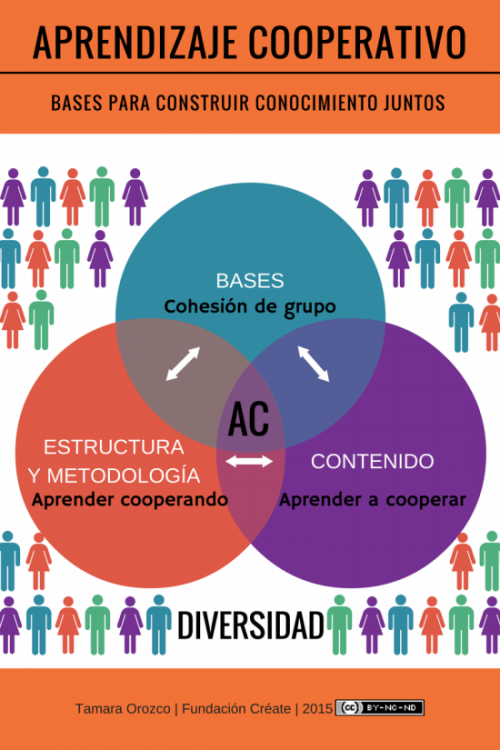 Símbolos interesantes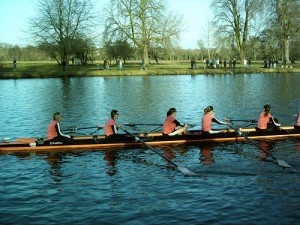 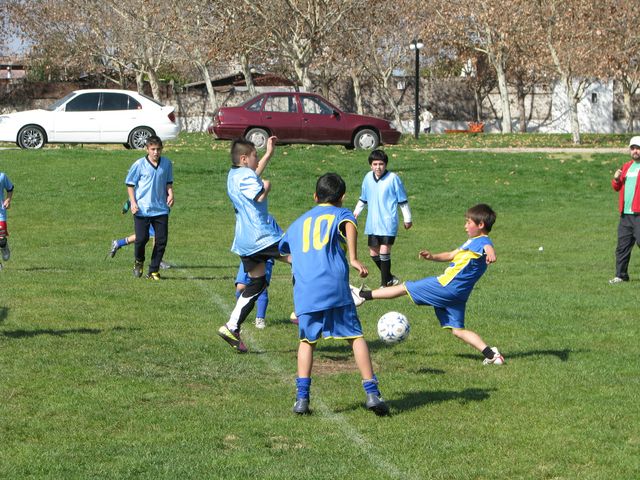 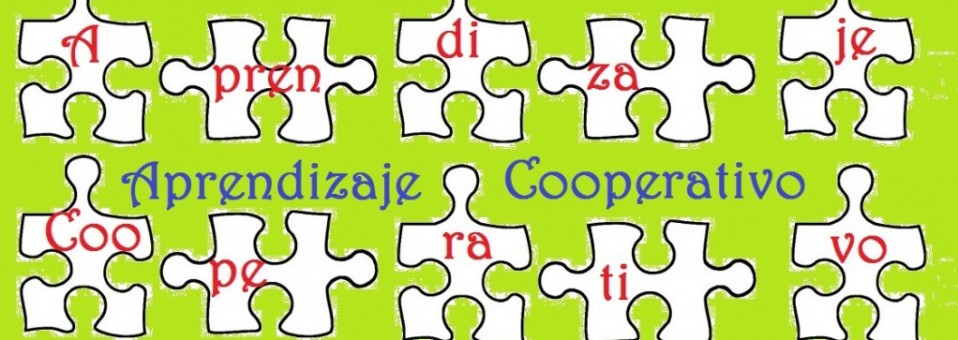 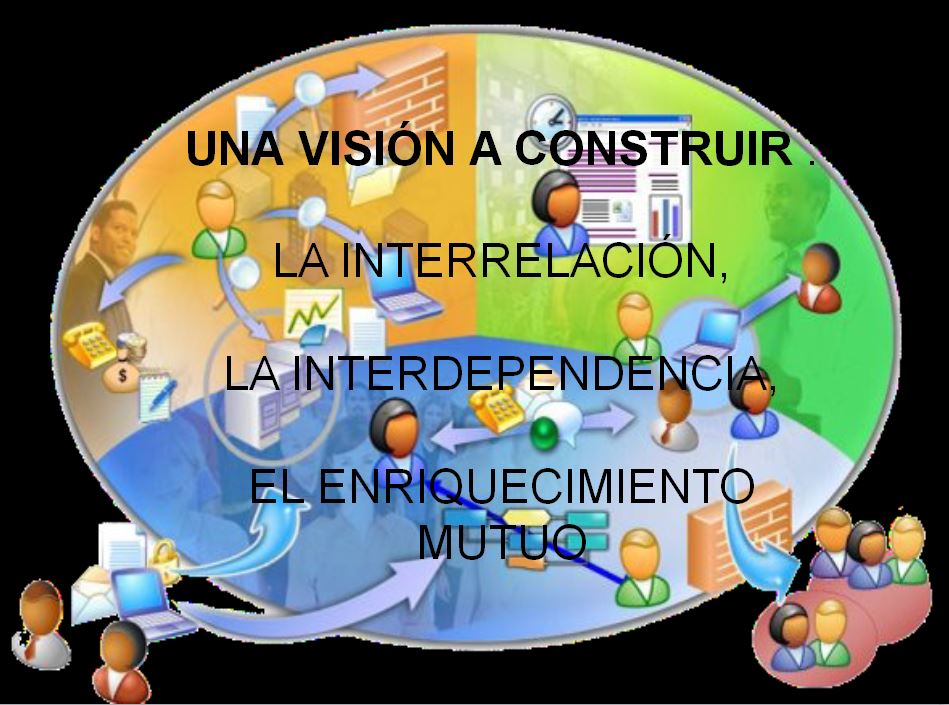 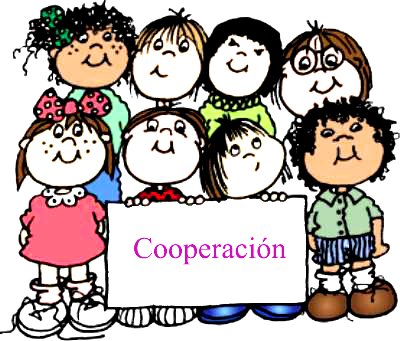 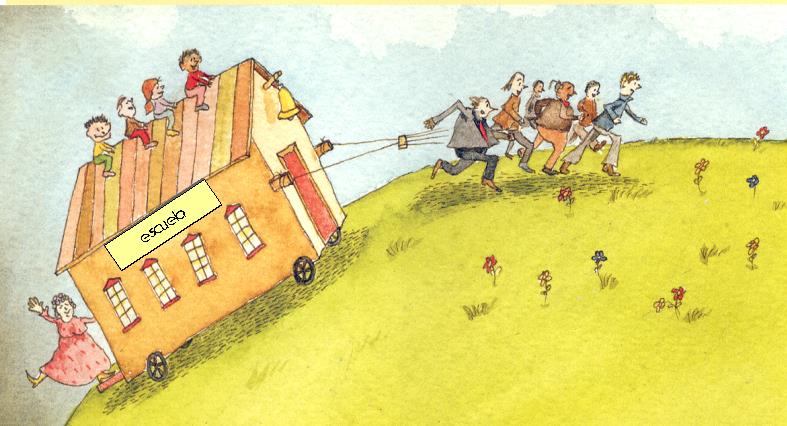 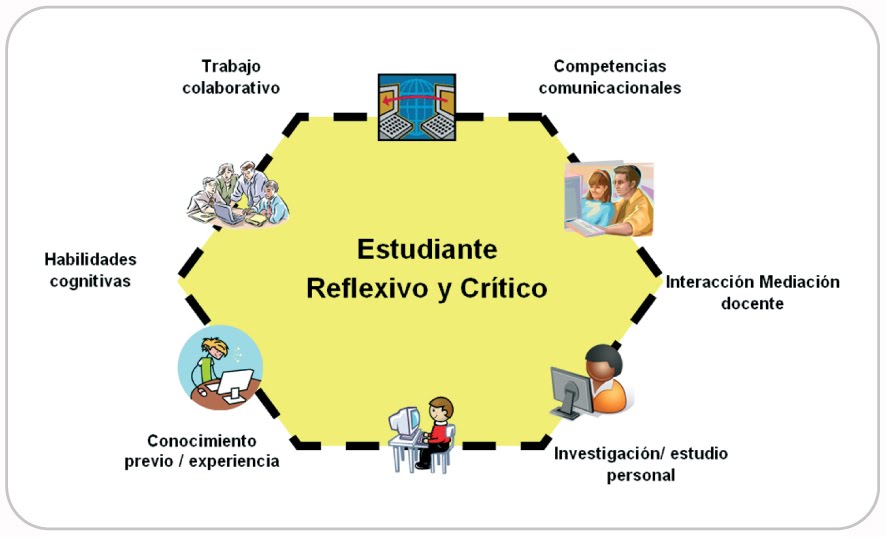 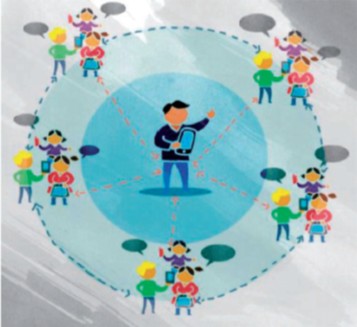 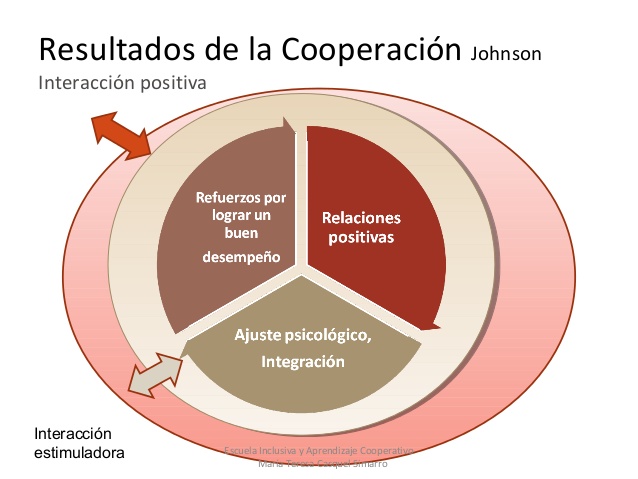 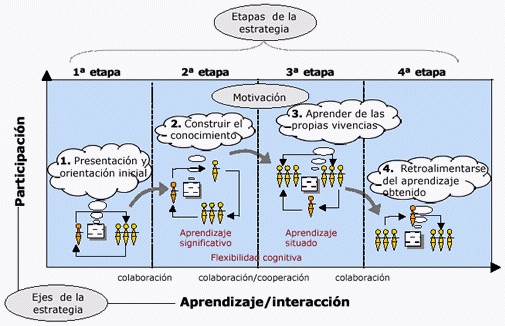 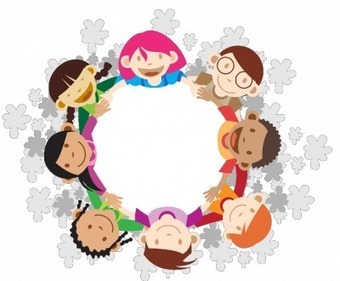 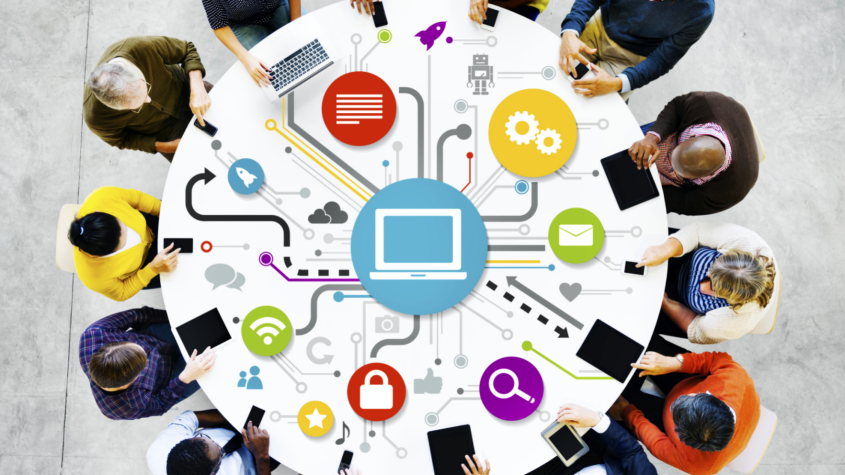 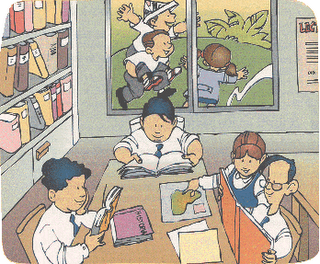 